Thrift Shop Project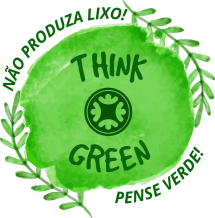 DESENHE O POSTER DO PROJETO THRIFT SHOP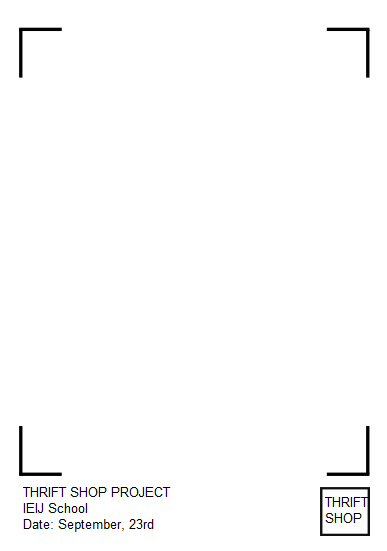 IDADE7-1212+OBJETIVOS- Criar pôsteres e expor na escola para promover o THRIFT SHOP PROJECT.INSTRUÇÕES - Antes do dia do Thrift Shop Project, os alunos fazem pôsteres anunciando o Thrift Shop Project e os expõem na escola.Idade 7-12- Faça uma foto sua e de seus amigos usando suas roupas favoritas no formulário do pôster. Exponha os pôsteres na escola para promover o Thrift Shop Project.OU- Crie uma ilustração ou faça uma colagem de revistas de moda antiga que inspire as pessoas a pensar de maneira diferente sobre as roupas que vestem e compram. Exponha os pôsteres nos murais da escola ou transforme-os em pôsteres virtuais  para promover o Thrift Shop Project.Idade 14+- Vista suas roupas favoritas. Faça uma pose. Tire uma foto. Adicione os gráficos/textos. Coloque o cartaz em sua escola.OU- Crie uma ilustração ou faça uma colagem de revistas de moda antiga que inspire as pessoas a pensar de maneira diferente sobre as roupas que vestem e compram. Exponha os pôsteres na escola ou transforme-os em pôsteres virtuais para promover o Thrift Shop Project.MATERIAIS REQUISITADOS- papel, fotografias, tesoura, colaOu- computador, conexão à internet, câmera, impressoraOBJETIVOS- Criar pôsteres e expor na escola para promover o THRIFT SHOP PROJECT.INSTRUÇÕES - Antes do dia do Thrift Shop Project, os alunos fazem pôsteres anunciando o Thrift Shop Project e os expõem na escola.Idade 7-12- Faça uma foto sua e de seus amigos usando suas roupas favoritas no formulário do pôster. Exponha os pôsteres na escola para promover o Thrift Shop Project.OU- Crie uma ilustração ou faça uma colagem de revistas de moda antiga que inspire as pessoas a pensar de maneira diferente sobre as roupas que vestem e compram. Exponha os pôsteres nos murais da escola ou transforme-os em pôsteres virtuais  para promover o Thrift Shop Project.Idade 14+- Vista suas roupas favoritas. Faça uma pose. Tire uma foto. Adicione os gráficos/textos. Coloque o cartaz em sua escola.OU- Crie uma ilustração ou faça uma colagem de revistas de moda antiga que inspire as pessoas a pensar de maneira diferente sobre as roupas que vestem e compram. Exponha os pôsteres na escola ou transforme-os em pôsteres virtuais para promover o Thrift Shop Project.